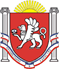 РЕСПУБЛИКА КРЫМ НИЖНЕГОРСКИЙ РАЙОНАДМИНИСТРАЦИЯ ДРОФИНСКОГО СЕЛЬСКОГО ПОСЕЛЕНИЯ ПОСТАНОВЛЕНИЕ12.05.2020г. 				№113-02	с.ДрофиноО признании утратившим силу Постановления № 40 от 29.06.2016г. «Об утверждении Порядка сообщения муниципальными служащими администрации Дрофинского сельского поселения   о возникновении личной заинтересованности при исполнении должностных обязанностей, которая приводит или может привести к конфликту интересов» В соответствии с Федеральным законом от 06.10.2003 № 131-ФЗ «Об общих принципах организации местного самоуправления в Российской Федерации» Уставом муниципального образования Дрофинского сельского поселения Нижнегорского района Республики Крым, Протеста Прокуратуры Нижнегорского района от 28.04.2020, администрация Дрофинского сельского поселения Нижнегорского района Республики КрымПОСТАНОВЛЯЕТ:1. Признать утратившим силу Постановления № 40 от 29.06.2016г. «Об утверждении Порядка сообщения муниципальными служащими администрации Дрофинского сельского поселения   о возникновении личной заинтересованности при исполнении должностных обязанностей, которая приводит или может привести к конфликту интересов2. Обнародовать настоящее постановление на информационном стенде Дрофинского сельского совета Нижнегорского района Республики Крым по адресу: Республика Крым, Нижнегорский район, с. Дрофино, ул. Садовая  д.9, на сайте администрации Дрофинского сельского поселения. http://дрофинскоесп.рф/3. Контроль за исполнением настоящего постановления оставляю за собой.Председатель Дрофинского сельского совета – глава администрацииДрофинского сельского поселения						Э.Э.Паниев